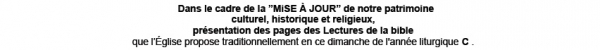 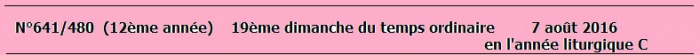 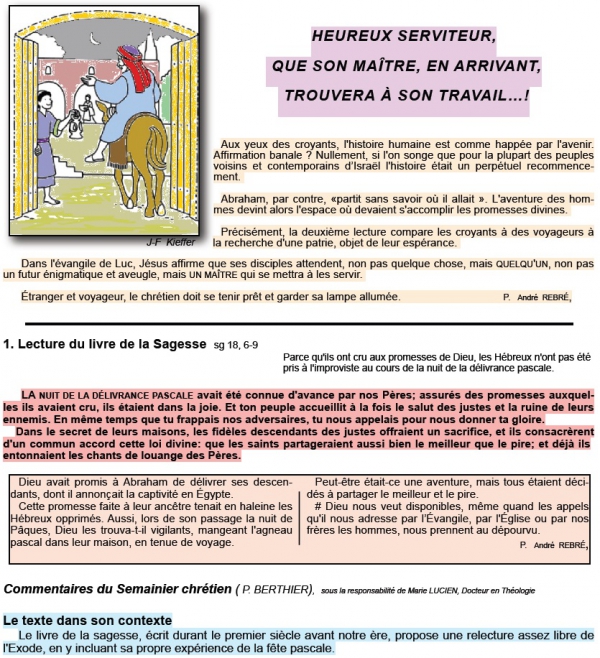 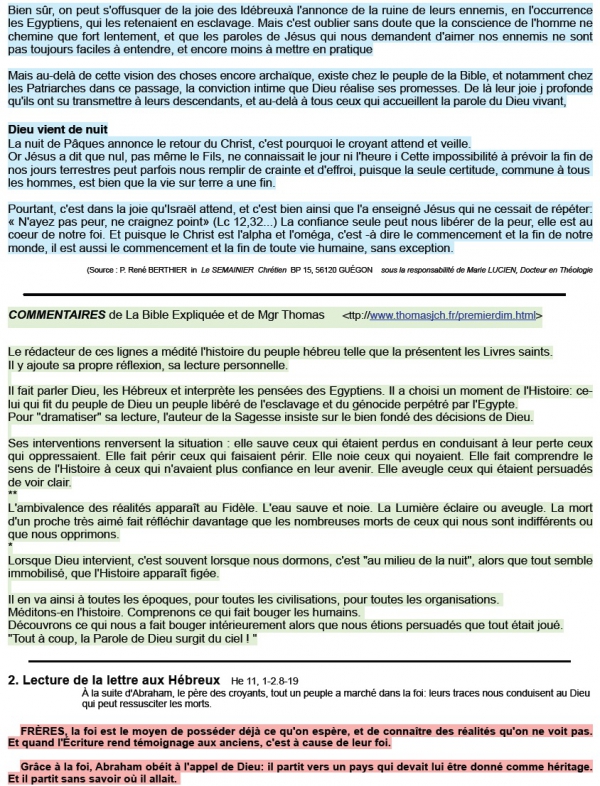 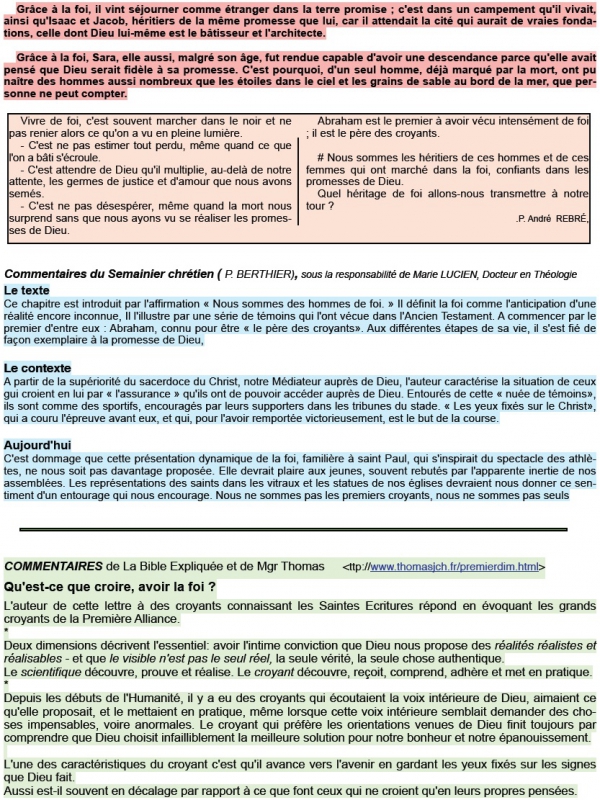 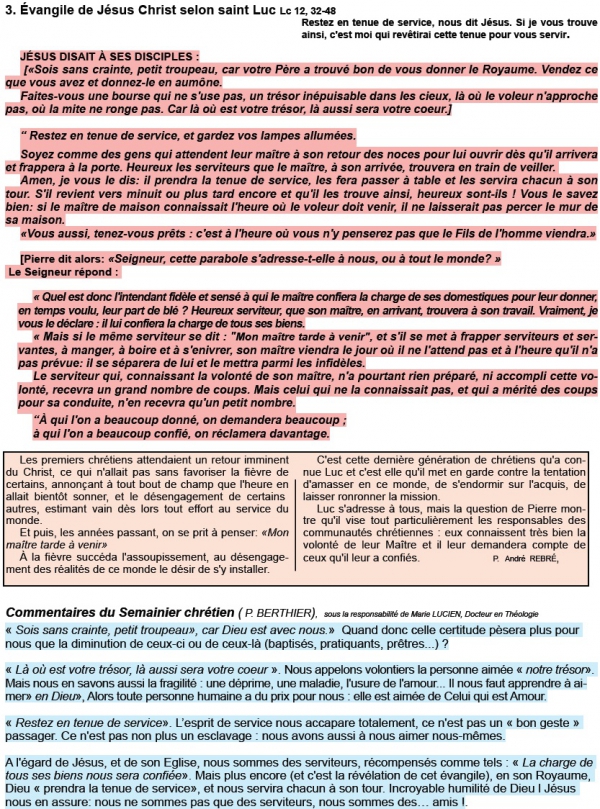 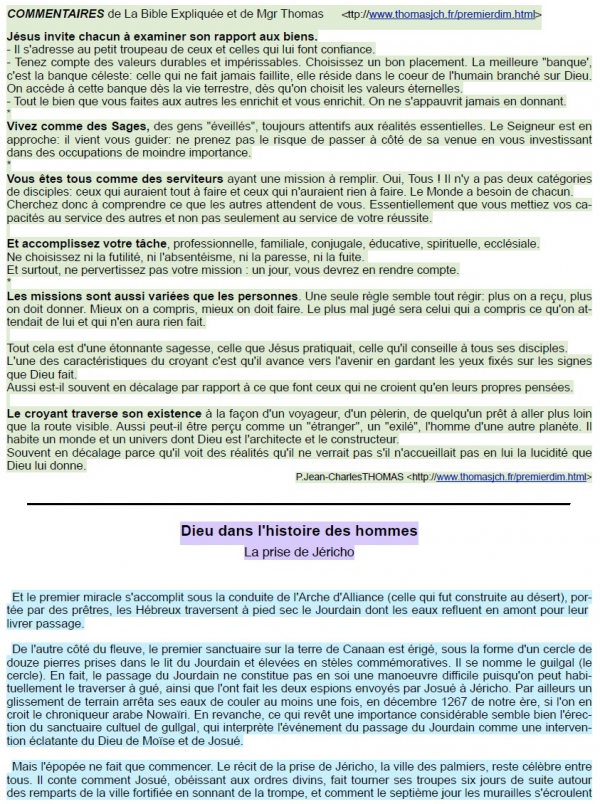 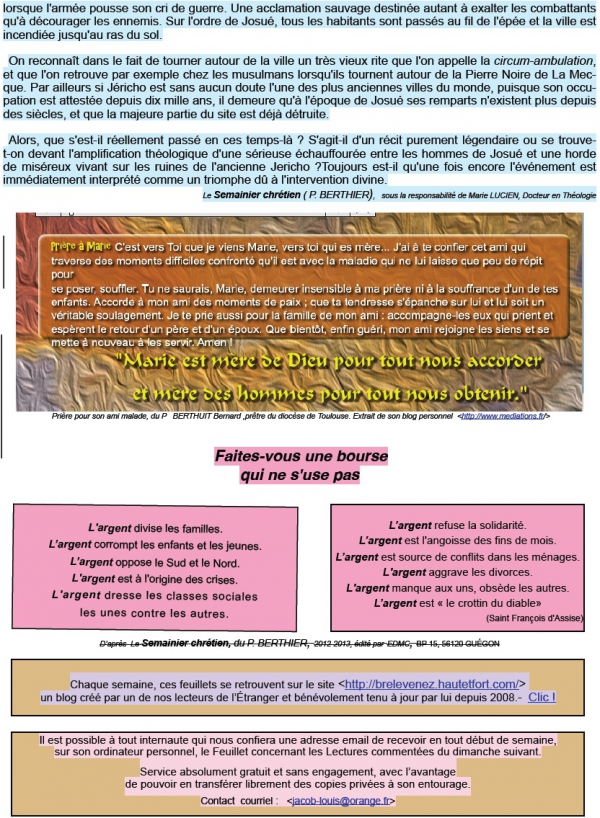 PROPOSITIONS  POUR  HOMELIE  19ème DIMANCHE  ORD C                                       7août 2016                  Sg 18, 6-9  Ps 32  He 11, 1-2. 8-19 Lc 12, 35-50La façon dont nous vivons l'attente indique si nous habite ou non l'Amour!FIL  CONDUCTEURC'est clair! La façon dont j'attends quelqu'un ou quelque chose d'important est le miroir reflétant ma relation profonde à cette personne ou cette chose…et finalement à Dieu! C'est ce que Jésus veut faire comprendre à chacun de nous aujourd'hui…pour que nous en saisissions l'importance et la nécessité de nous convertir vraiment!PRINCIPAUX  POINTSL'attitude convenant à notre attente est présentée par Jésus comme celle de "veilleurs". Veiller, c'est accepter de faire passer un penchant naturel légitime (ici, le sommeil) derrière une préoccupation plus importante, qui est l'accueil de celui qu'on attend. Or, ce dernier a, lui-même, une préoccupation essentielle qui est de trouver, "dés qu'il frappera à la porte", quelqu'un qui l'aime au point de lui sacrifier son confort, son sommeil! C'est bien ce que vivent certains dans le concret de leur profession : chauffeurs de poids lourds, urgentistes, pompiers, médecins et ceux qui les attendent à la maison!Cette veille suppose un Amour véritable, des deux côtés, avec ses deux "mouvements" de don et d'acceptation. Ce que donne celui qui veille (le serviteur), c'est cet accueil empressé qu'attend le maitre! Ce qu'il accepte, c'est de dépendre entièrement de celui qui fixe l'heure de son retour. De l'autre côté, de la part du "maître" qui arrive, l'Amour s'exprime par la relation nouvelle, inimaginable, qu'il établit avec son "serviteur". En effet, le Maitre abolit toute suprématie sociale et se met au service de ce "serviteur" qu'il a installé à table. C'est exactement ce que Jésus a fait et continue de faire avec chacun de nous…si la confiance envers lui suscite dans notre cœur l'Amour nous permettant de veiller jusqu'à son retour!Plus notre veille sera prolongée et plus elle sera pénible. Nous avons horreur d'attendre! Plus l'attente se prolonge et plus nous tendons à dire : "Seigneur, combien de temps tarderas tu à me venir en aide?". Mai plus, aussi, notre "veille" portera de fruits d'Amour! C'est là l'acceptation principale du Seigneur à notre égard : plus il tarde à venir et plus il "dépend", volontairement, de notre vigilance et persévérance…dans le but évident de nous faire grandir en Amour. C'est dire que le Seigneur ne prendra pas le risque de revenir plus tard que ce que notre faiblesse est capable de supporter!Pour conclure cette parabole, Jésus se compare au voleur qui vient au moment où on l'attend le moins. Par là, Jésus nous met en garde contre une installation trop facile dans la vie, avec le risque de ne plus avoir le courage de veiller comme il nous  demande de le faire. Mais là s'arrête la comparaison! Le voleur vient pour prendre, dépouiller, casser… Jésus vient pour nous apporter le Bonheur du Royaume, cette plénitude du Bonheur par l'Amour, qui passe par une "veille" assidue durant toute notre vie!Cette veille dans la Foi est nécessaire pour supporter les épreuves de notre vie et, en particulier celles de la séparation! Que celle-ci vienne de la profession, du départ au loin des enfants, ou du conjoint pour de multiples causes. Dans l'attente du "retour", seule la Foi nous permet de grandir en Amour au lieu de sombrer dans le désespoir!Cette FOI au Christ, qui ajoute à la croyance en Lui, la confiance de l'Amour, nous permettra, "en possédant déjà ce que nous espérons", d'attendre, en veillant, la satisfaction de nos désirs légitimes, au lieu de nous comporter en "victimes" revendicatrices, déclarant que Dieu ne les entend pas et ne les exauce pas!  Michel  ANDRE, diacre  jeannemichel.andre@gmail.com                                          BLOG  http://puzzlebondieu777.over-blog.com